UHP !!Sted: Kreds 12 Århus, Rugholmvej 54, 8260 Viby JDen 1. juli 2017 kl. 10.00, køres der atter UHPrundt om den skønne Brabrand sø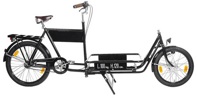 Dommer:SV Godkendt dommer Gunner JensenPrøveleder:Poul Granslev. Tlf. 40 13 55 20E-mail: kennel@kiami.dkCykelturen starter fra træningspladsen.Tilmeldinger modtages gerne på E-mail.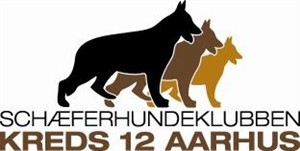 På gensyn til Danmarks kønneste & dejligste UHP